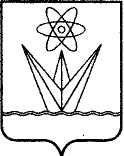 ГЛАВА ЗАКРЫТОГО АДМИНИСТРАТИВНО – ТЕРРИТОРИАЛЬНОГО ОБРАЗОВАНИЯ  ГОРОДА  ЗЕЛЕНОГОРСКА КРАСНОЯРСКОГО КРАЯП О С Т А Н О В Л Е Н И Е01.03.2017                                   г. Зеленогорск                                       №   6-пгОб установлении должности муниципальной службы и квалификационных требований для ее замещенияВ соответствии с Федеральным законом от 02.03.2007 № 25-ФЗ «О муниципальной службе в Российской Федерации», Законами Красноярского края от 27.12.2005 № 17-4354 «О Реестре должностей муниципальной службы», от 24.04.2008 № 5-1565 «Об особенностях правового регулирования муниципальной службы в Красноярском крае», руководствуясь Уставом города, ПОСТАНОВЛЯЮ: 1. Установить должность муниципальной службы категории «помощники, советники» и квалификационные требования к уровню профессионального образования, стажу муниципальной службы или стажу работы по специальности для ее замещения согласно приложению к настоящему постановлению.2. Признать утратившим силу постановление Главы ЗАТО                              г. Зеленогорска от 30.04.2015 № 11-пг «Об установлении должности муниципальной службы и квалификационных требований, необходимых для ее замещения».3. Отделу трудовых отношений, муниципальной службы и кадровой политики Администрации ЗАТО г. Зеленогорска ознакомить помощников Главы ЗАТО г. Зеленогорска с настоящим постановлением под роспись.4. Настоящее постановление вступает в силу в день, следующий за днем его опубликования в газете «Панорама».5. Контроль за выполнением настоящего постановления оставляю за собой.Глава ЗАТО г. Зеленогорска			          	    	            П.Е. КорчашкинПриложение к постановлению Главы ЗАТОг. Зеленогорскаот 01.03.2017   № 6-пг Перечень должностей муниципальной службы категории «помощники, советники» и квалификационные требования к уровню профессионального образования, стажу муниципальной службы или стажу работы по специальности для их замещения*Для лиц, имеющих дипломы специалиста или магистра с отличием, в течение трех лет со дня выдачи диплома устанавливаются квалификационные требования к стажу муниципальной службы или стажу работы по специальности - не менее одного года стажа муниципальной службы или не менее одного года стажа работы по специальности.Наименование должности в соответствии с Реестром должностей муниципальной службы, утвержденным Законом Красноярского края от 27.12.2005               № 17-4354Категория должностиГруппа должностиНаименование должностиКвалификационные требованияКвалификационные требованияНаименование должности в соответствии с Реестром должностей муниципальной службы, утвержденным Законом Красноярского края от 27.12.2005               № 17-4354Категория должностиГруппа должностиНаименование должностик уровню профессионального образованияк стажу муниципальной службы или стажу работы по специальности*помощник руководителя представительного органа местного самоуправленияпомощники, советникиведущая помощник Главы ЗАТО         г. Зеленогорскавысшее профессиональное образованиестаж муниципальной службы на старших должностях муниципальной службы не менее одного года или стаж работы по специальности не менее двух лет